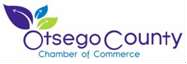 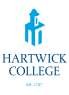 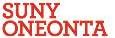 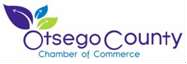 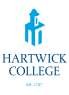 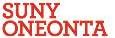 OTSEGO COUNTY CHAMBER OF COMMERCE 2018 INTERN OF THE YEAR AWARD Eligibility: Must be nominated by an organization located in Otsego County. Nominated students must have been registered for one or more of their work terms between September 1st of the previous year and August 31st of the nominating year. Nominated students must be a recent graduate (May 2018) or a currently enrolled at Hartwick College or the State University of New York (SUNY), College at Oneonta. Award: The award recognizes outstanding achievement in, and contribution to local and regional internships. Two students, one from each Hartwick and SUNY Oneonta will be selected. The recipient will receive a recognition certificate The recipient will be announced and profiled at the annual Otsego County Chamber Small Business Banquet to be held at the Otesaga Hotel on October 11, 2018. Additional Information: We request that each organization nominate only one individual for the award. The awards committee reserves the right to determine award eligibility. If you have a question about eligibility, please contact Barbara Ann Heegan. Nomination Pack Includes: Application Form (page 2) Student Resume (optional) Organization Support Statement Site Sponsor/Member Business Support Statement: One page double-spaced executive summary briefly discussing the following:  	The student’s work-related duties, quantity and quality of work Examples of how the student was challenged during their internship Any published papers, presentation or other formal presentation of their work (Do not include just discuss)  	Any recognition or awards from the organization The student’s involvement in the community The student’s involvement in improving the organization’s internship program The overall impact of this student on the organization at large Any other pertinent information to support the nomination Process: Deadline: Friday, September 14 2018: Completed nomination packet must be received by this date. Mid September: Interns of the Year, and site sponsors will be notified October 11, 2018: Otsego County Small Business Banquet and honoring of 2018 Interns of the Year Judging will be completed by the Otsego County Special Projects Committee and a Chamber of Commerce Board Members. Students receiving the highest rankings form the judges will be selected as “award recipient” Nomination packet should be emailed to: Barbara Ann Heegan baheegan@otsgocc.com  OTSEGO COUNTY CHAMBER 2018 INTERN OF THE YEAR AWARD COVERSHEET Date: Award Applying For: ____ Hartwick College Intern of the Year _____ SUNY Oneonta Intern of the Year Student Nominee Name: Local Address: Local Phone Number: Email: Permanent Address: Permanent Phone Number: Organization Nomination Contact Name: Member Business Name /Department: Address: Email: Phone Number: Intern Supervisor/Job Title:  Student Major:  	 	 	 	Cumulative GPA: Number of Internship Terms Completed: Please list the company name and dates of all Co-Op/Internship terms completed in reverse chronological order: Organization Name: 	 	 	 	 	Dates of Internship Term:      	  /         to         /                                                                                                                                   (Month/Year)     (Month/Year) 